Вариант 1На рисунке изображен график производной функцииf(x), определенной на интервале (−10; 8). Найдите количество точек максимума функции f(x) на отрезке [−9;6].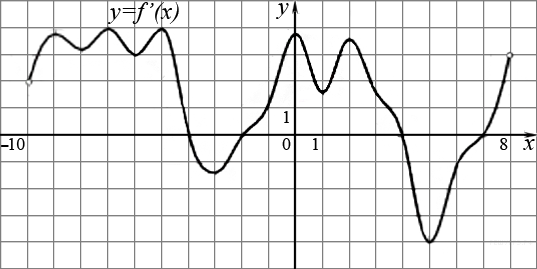 На рисунке изображен график производной функции ,определенной на интервале . Найдите промежутки убывания функции . В ответе укажите сумму целых точек, входящих в эти промежутки.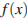 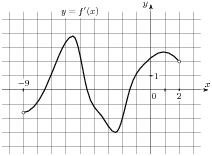 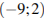 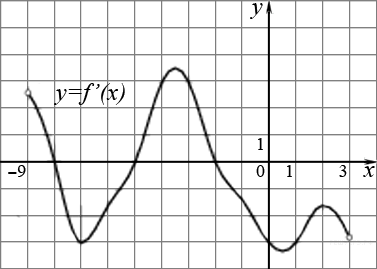 На рисунке изображен график производной функции f(x), определенной на интервале (−9; 3). Найдите количество точек, в которых касательная к графику функции f(x) параллельна прямой y = 2x − 19 или совпадает с ней.На рисунке изображен график производной функции ,определенной на интервале .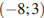 В какой точке отрезка  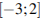 принимает наибольшее значение? 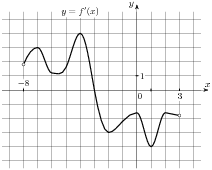 На рисунке изображен график функции ,определенной на интервале . Определите количество целых точек, в которых производная функции   отрицательна. 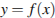 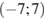 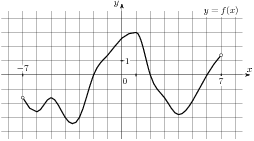 На рисунке изображены график функции y = f(x) и касательная к нему в точке с абсциссой x0. Найдите значение производной функции f(x) в точке x0.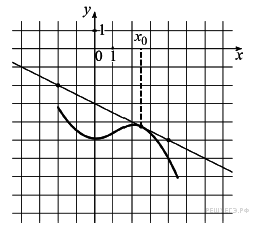 Найдите наименьшее значение функции 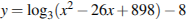 Найдите точку минимума функции .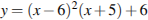 Найдите наибольшее значение функции  на отрезке .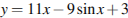 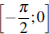 